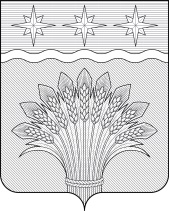 КЕМЕРОВСКАЯ ОБЛАСТЬ – КУЗБАСССовет народных депутатов Юргинского муниципального округапервого созывапятьдесят восьмое заседаниеРЕШЕНИЕот 26 декабря 2023 года № 285 – НАОб утверждении бюджета Юргинского муниципального округана 2024 год и на плановый период 2025 и 2026 годовВ соответствии с Бюджетным кодексом Российской Федерации, Федеральным законом от 06.10.2003 № 131–ФЗ «Об общих принципах организации местного самоуправления в Российской Федерации, руководствуясь решением Совета народных депутатов Юргинского муниципального округа от 26.12.2019 № 10–НА «Об утверждении Положения о бюджетном процессе в Юргинском муниципальном округе» (с изменениями от 26.03.2020 № 31–НА, от 26.11.2020 № 81–НА, от 25.11.2021 № 161–НА), ст. 67–69 Устава муниципального образования Юргинский муниципальный округ Кемеровской области – Кузбасса, Совет народных депутатов Юргинского муниципального округаРЕШИЛ:1. Утвердить бюджет Юргинского муниципального округа на 2024 год и плановый период 2025 и 2026 годов согласно Приложению.2. Настоящее решение опубликовать в газете «Юргинские ведомости» и разместить в информационно–телекоммуникационной сети «Интернет» на официальном сайте администрации Юргинского муниципального округа.3. Настоящее решение вступает в силу после его официального опубликования в газете «Юргинские ведомости», но не ранее 01 января 2024 года.4. Контроль за исполнением решения возложить на постоянную комиссию Совета народных депутатов Юргинского муниципального округа первого созыва по бюджету, налогам, финансовой и экономической политике.Председатель Совета народных депутатовЮргинского муниципального округа					             И. Я. БережноваГлава Юргинского муниципального округа				             Д. К. Дадашов26 декабря 2023 годаПриложение к решениюСовета народных депутатовЮргинского муниципального округаот 26 декабря 2023 года № 285 – НАБюджет Юргинского муниципального округана 2024 год и на плановый период 2025 и 2026 годовСтатья 1. Основные характеристики бюджета Юргинского муниципального округа на 2024 год и на плановый период 2025 и 2026 годов1. Утвердить основные характеристики бюджета Юргинского муниципального округа на 2024 год:прогнозируемый общий объем доходов бюджета в сумме 1 673 824,0 тыс. рублей, в том числе объем безвозмездных поступлений в сумме 1 438 381,0 тыс. рублей;общий объем расходов в сумме 1 673 824,0 тыс. рублей;дефицит бюджета Юргинского муниципального округа не установлен.2. Утвердить основные характеристики бюджета Юргинского муниципального округа на 2025 год и на 2026 год:прогнозируемый общий объем доходов на 2025 год в сумме 1 486 139,2 тыс. рублей, в том числе объем безвозмездных поступлений в сумме 1 239 669,2 тыс. рублей, и на 2026 год в сумме 1 469 782,8 тыс. рублей, в том числе объем безвозмездных поступлений в сумме 1 212 573,8 тыс. рублей;общий объем расходов на 2025 год в сумме 1 486 139,2 тыс. рублей и на 2026 год в сумме 1 469 782,8 тыс. рублей;дефицит бюджета Юргинского муниципального округа на 2025 год и на 2026 год не установлен.Статья 2. Доходы бюджета Юргинского муниципального округа на 2024 год и на плановый период 2025 и 2026 годовУтвердить прогнозируемые поступления доходов в бюджет Юргинского муниципального округа на 2024 год и на плановый период 2025 и 2026 годов согласно приложению 1.Статья 3. Бюджетные ассигнования бюджета Юргинского муниципального округа на 2024 год и на плановый период 2025 и 2026 годов1. Утвердить распределение бюджетных ассигнований бюджета округа по целевым статьям (муниципальным программам и непрограммным направлениям деятельности), группам и подгруппам видов классификации расходов бюджетов на 2024 год и на плановый период 2025 и 2026 годов согласно приложению 2.2. Утвердить распределение бюджетных ассигнований бюджета Юргинского муниципального округа по разделам, подразделам классификации расходов бюджетов на 2024 год и на плановый период 2025 и 2026 годов согласно приложению 3.3. Утвердить ведомственную структуру расходов бюджета Юргинского муниципального округа на 2024 год и на плановый период 2025 и 2026 годов согласно приложению 4.4. Утвердить общий объем бюджетных ассигнований, направляемых на исполнение публичных нормативных обязательств на 2024 год в сумме 18 577,7 тыс. рублей, на 2025 год в сумме 18 577,7 тыс. рублей и на 2026 год в сумме 18 577,7 тыс. рублей.5. Утвердить объем расходов на обслуживание муниципального внутреннего долга Юргинского муниципального округа на 2024 год и на плановый период 2025 и 2026 годов по 0,0 тыс. рублей.6. Утвердить общий объем бюджетных ассигнований, направляемых на выявление и оценку объектов накопленного вреда окружающей среде и (или) организацию работ по ликвидации накопленного вреда окружающей среде, а также на иные мероприятия по предотвращению и (или) снижению негативного воздействия хозяйственной и иной деятельности на окружающую среду, сохранению и восстановлению природной среды, рациональному использованию и воспроизводству природных ресурсов, обеспечению экологической безопасности, на 2024 год в сумме 628,0 тыс. рублей, на 2025 год в сумме 628,0 тыс. рублей, на 2026 год в сумме 628,0 тыс. рублей.Статья 4. Условно утвержденные расходы	Утвердить общий объем условно утвержденных расходов Юргинского муниципального округа на 2025 год в сумме 14 687,5 тыс. рублей, на 2026 год в сумме 28 915,6 тыс. рублей.Статья 5. Резервный фонд администрации Юргинского муниципального округаУтвердить размер резервного фонда администрации Юргинского муниципального округа на 2024 год в сумме 2 000,0 тыс. рублей, на 2025 год в сумме 2 000,0 тыс. рублей и на 2026 год в сумме 2 000,0 тыс. рублей.Статья 6. Дорожный фонд Юргинского муниципального округаУтвердить объем бюджетных ассигнований дорожного фонда Юргинского муниципального округа на 2024 год в сумме 77 397,0 тыс. рублей, на 2025 год в сумме 71 408,0 тыс. рублей, на 2026 год в сумме 83 299,0 тыс. рублей.Статья 7. Межбюджетные трансферты на 2024 год и на плановый период 2025 и 2026 годовУтвердить общий объем межбюджетных трансфертов, получаемых из других бюджетов бюджетной системы РФ:на 2024 год в сумме 1 437 041,0 тыс. рублей, в том числе дотации 422 387,0 тыс. рублей, субсидии 218 798,9 тыс. рублей, субвенции 781 606,1 тыс. рублей, иные межбюджетные трансферты 14 249,0 тыс. рублей;на 2025 год в сумме 1 238 329,2 тыс. рублей, в том числе дотации 339 688,0 тыс. рублей, субсидии 88 871,0 тыс. рублей, субвенции 795 521,2 тыс. рублей, иные межбюджетные трансферты 14 249,0 тыс. рублей;на 2026 год в сумме 1 211 233,8 тыс. рублей, в том числе дотации 319 762,0 тыс. рублей, субсидии 67 234,9 тыс. рублей, субвенции 809 987,9 тыс. рублей, иные межбюджетные трансферты 14 249,0 тыс. рублей.Статья 8. Источники финансирования дефицита бюджета Юргинского муниципального округаУтвердить источники финансирования дефицита бюджета Юргинского муниципального округа по статьям и видам источников финансирования дефицита Юргинского муниципального округа на 2024 год и на плановый период 2025 и 2026 годов согласно приложению 5.Статья 9. Верхний предел муниципального долга Юргинского муниципального округаУстановить верхний предел муниципального внутреннего долга бюджета Юргинского муниципального округа, на 1 января 2025 года в сумме 0,0 тыс. рублей, в том числе по муниципальным гарантиям в сумме 0,0 тыс. рублей; на 1 января 2026 года в сумме 0,0 тыс. рублей, в том числе по муниципальным гарантиям в сумме 0,0 тыс. рублей;на 1 января 2027 года в сумме 0,0 тыс. рублей, в том числе по муниципальным гарантиям в сумме 0,0 тыс. рублей.Статья 10. Муниципальные внутренние заимствования Юргинского муниципального округаУтвердить Программу муниципальных внутренних заимствований Юргинского муниципального округа на 2024 год и на плановый период 2025 и 2026 годов согласно приложению 6.Статья 11. Предоставление муниципальных гарантий Юргинского муниципального округаС целью недопущения роста муниципального внутреннего долга Юргинского муниципального округа объявить мораторий на предоставление муниципальных гарантий до 1 января 2027 года.Статья 12. Субсидии юридическим лицам Юргинского муниципального округа, индивидуальным предпринимателям, физическим лицам – производителям товаров, работ, услугСубсидии юридическим лицам (кроме некоммерческих организаций), индивидуальным предпринимателям, физическим лицам - производителям товаров, работ, услуг предоставляются в порядке, установленном Коллегией администрации Юргинского муниципального округа, в случаях, связанных с предоставлением муниципальной помощи на поддержку сельскохозяйственных производителей; компенсацией выпадающих доходов теплоснабжающих организаций, организаций, осуществляющих горячее водоснабжение, холодное водоснабжение и (или) водоотведение, и организаций, осуществляющих поставку твердого топлива, возникающих при применении льготных цен (тарифов) (субвенции); возмещением затрат организациям, реализующим уголь для бытовых нужд населению Юргинского муниципального округа, в связи с предоставлением мер социальной поддержки для отдельных категорий граждан;возмещением дополнительных затрат организациям, реализующим населению газ для бытовых нужд по тарифам, не обеспечивающим возмещение издержек; возмещением расходов по гарантированному перечню услуг по погребению в соответствии с Законом Кемеровской области от 7 декабря 2018 года № 104-ОЗ;осуществлением муниципальной поддержки субъектов малого и среднего предпринимательства, осуществляющих приоритетные виды деятельности;субсидии некоммерческим организациям, не являющимся муниципальными учреждениями Юргинского муниципального округа.Статья 13. Особенности использования средств бюджета Юргинского муниципального округа муниципальными учреждениями1. Доходы от платных услуг, оказываемых муниципальными казенными учреждениями, находящимися в ведении органов муниципальной власти Юргинского муниципального округа, средства безвозмездных поступлений и иной приносящей доход деятельности после уплаты налогов и сборов, предусмотренных законодательством о налогах и сборах, в полном объеме зачисляются в доход бюджета муниципального округа.Доходы от платных услуг, оказываемых муниципальными казенными учреждениями, безвозмездные поступления и средства от иной приносящей доход деятельности учреждения в составе бюджетных ассигнований направляются на обеспечение деятельности этих учреждений в пределах, не превышающих объем поступления данных средств в бюджет.2. Задатки участников аукционов, конкурсов по продаже имущества, находящегося в собственности Юргинского муниципального округа, подлежат зачислению на единый счет бюджета Юргинского муниципального округа и учитываются на лицевом счете, открытом в Управлении Федерального казначейства по Кемеровской области – Кузбассу, в порядке, установленном Федеральным казначейством.Возврат задатков участникам аукционов, конкурсов осуществляется Управлением Федерального казначейства по Кемеровской области – Кузбассу в порядке, установленном Федеральным казначейством по взаимодействию с администраторами платежей.Статья 14. МораторийВ целях недопущения образования дефицита бюджета Юргинского муниципального округа объявить мораторий на установление льгот по уплате налогов и сборов в бюджет Юргинского муниципального округа на 2024 год и на плановый период 2025 и 2026 годов, за исключением льгот, установленных решениями Совета народных депутатов Юргинского муниципального округа, принятыми и официально опубликованными до 1 января 2024 года. 